Right At Hme Preschool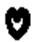 Permission Form      Child’s name________________________________________I give the staff of Right At Home Preschool, my permission/non-permission to apply or perform the following to/with my child/ren while in the daycare. All ointments used are the formulated for young children. (One form per child.) Please circle YES or NO. N/A if it doesn’t pertain to your child.Diapers - I want the daycare to provide diapers for my child. (Includes training diapers)(Please  )     Yes  or    No  What size (not brand ) diaper?_______________Preschool to parent digital/internet based contact- I would like the preschool staff to text, email or contact me with daily information such as not limited to payment reminders, closed days, or pictures.   Yes  or    No  Parent phone number for texting: _________________________________________Parent email address:__________________________________________________Parent Facebook Profile Name:___________________________________________I understand that checking “No” for any items listed above makes me responsible for providing these items and alternatives methods of communications for my child while at preschool when needed.________________________________                _________________________Parent/Guardian Signature					  DateCPRYES / NO   N/ASunscreen SFP 15 or higherYES / NO   N/ABasic 1st aid and/or cream/sprayYES / NO   N/ABrush teethYES / NO   N/ANeosporin or antiseptic creamYES / NO   N/AChild/ren can play in sandbox /or waterYES / NO   N/ATylenol for small pains/low feversYES / NO   N/ATransport children in van for outingsYES / NO   N/AInsect repellentYES / NO   N/APhotograph/video to be posted in our daycare house and on our private Facebook page setup only for current parents who have children enrolled. (Pictures will become property of preschool.)YES / NO   N/AChildren’s gas reliever (i.e. Gas-X)YES / NO   N/AChildren’s cold or allergy medicineYES / NO   N/ATo take assessmentYES / NO   N/AParticipate in class celebrationsYES / NO   N/A